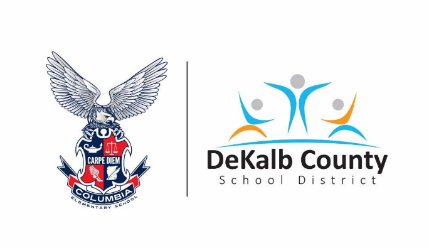 Dear Parent/Guardian,Columbia Elementary School students participating in the Title I, Part A program, and their families, agree that this compact outlines how the parents, the entire school staff, and the students will share the responsibility for improved student academic achievement as well as describes how school and parents will build and develop a partnership that will help children achieve the State’s high standards.  Please review the attached School-Parent Compact.Please sign and date below to acknowledge that you have read, received, and agree to this School-Parent Compact.  Once signed, please return the form to your child’s teacher and keep the School-Parent Compact as a reminder of your commitment.  The School-Parent Compact will be discussed with you throughout the year at different school-family events as we work together to help your child succeed in school. We look forward to our school-parent partnership! School Representative Signature: 	Date: _____________________Parent/Guardian Signature: 	Date: ______________________Student Signature:	Date: ______________________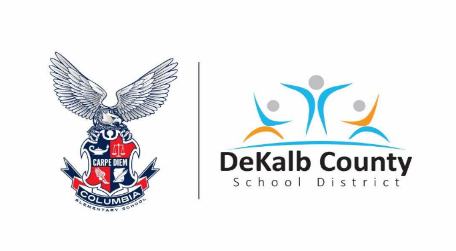 Dear Parent/Guardian,Columbia Elementary School students participating in the Title I, Part A program, and their families, agree that this compact outlines how the parents, the entire school staff, and the students will share the responsibility for improved student academic achievement as well as describes how school and parents will build and develop a partnership that will help children achieve the State’s high standards.WHAT IS A COMPACT?Our annual school-parent compact offer ways that we can work together to help our students succeed. This compact provides strategies to help connect learning at school and at home.Effective compacts:• Link to academic achievement goals• Focus on student learning• Share strategies that staff, parents, and students can use• Explain how parents and teachers can communicate about student progress• Describe opportunities for parents to observe, volunteer, and participate in the classroomJOINTLY DEVELOPEDThe parents, students, and staff worked together and shared ideas to develop the school-parent compact. Teachers met with their subject area teams to design practical strategies for parents to use at home. Parents provided valuable feedback on their needs to help their students. Meetings are held each year to review and revise the compact based on the school’s academic achievement goals and students’ needs. Parents are welcome to provide feedback on the compact at any time during the school year. All feedback will be collected and reviewed during the annual revision meeting with parents. Please call 678-874-0702 or visit our website www.columbiaes.dekalb.k12.ga.us/, for more information on the school-parent compact. To understand how working together can benefit your child, it is first important to understand the district’s and school’s goals for student academic achievement.  DEKALB COUNTY SCHOOL DISTRICT GOALS:Goal Area I:  Student Success with Equity and AccessImprove student’s mastery of learning standardsThe DeKalb County School District will increase the percentage of students scoring at the Developing Learner level or above on the Georgia Milestones Literature End of Grade (EOG) Assessment.The DeKalb County School District will increase the percentage of students scoring at the Developing Learner level or above on the Georgia Milestones Math End of Grade (EOG) Assessment.COLUMBIA ELEMENTARY SCHOOLGOALS: Improve student mastery of academically rigorous learning standards in ELA with a focus on achievement of all students as measured by: (1) Increasing by 5% the percentage of students scoring proficient or higher on the Georgia Milestones in ELA. (2) Meeting or exceeding the mean expected projected growth projection for Reading RIT scores on MAP assessment in grades K-5. (3) 70% of all grade levels K-5 to score 70% or higher on bi-weekly common assessments.  To help your child meet the district and school goals, the school, you, and your child will work together to:SCHOOL/TEACHER RESPONSIBILITIES:Columbia ES will: Columbia ES will work with students and their families to support students’ success in reading and writing constructive responses. Some of our key connections with families will be to:Provide literacy workshops throughout the year at which strategies such as shared reading experiences with peers, teachers, and parents and exploring text for deeper meanings will be taught to parents. Present school-wide events such as Curriculum Night and Math & Literacy Night where parents will have shared reading experiences with students, explore text and demonstrate best practices in writing constructive responses. Provide high quality curriculum and instruction in a supportive and effective learning environment that enables the participating children to meet the state’s student academic achievement standards. Provide resources in the Eagles Nest (Parent Center) such as supplemental books, resource materials, and activities to increase student achievement.Provide parents opportunities to volunteer and participate in their child’s class and observe classroom activities. PARENT RESPONSIBILITIES:We, as parents, will:
Monitor grades and attendance on Infinite Campus weekly.Ensure students attend school/ class daily.Participate in school-wide events such as Curriculum Night, Math & Literacy night, Annual Title I Meeting, Parent workshops and Stakeholder input meetings.Read with your child 30 minutes daily.Read all communication sent by the school and interact with teachers to learn strategies used to increase reading comprehension and improving written constructive responses. These strategies include having shared reading experiences with students, exploring text and using a writing scoring rubric. Visit the Eagles Nest (Parent Center) and utilize resources such as supplemental books, resource materials, and activities to enrich my child’s reading comprehension.Attend literacy workshops to learn strategies such as shared reading experiences with student.
STUDENT RESPONSIBILITIES:We, as students, will:Students joined staff and parents to develop ideas about how they can succeed in school and reach for the stars in reading and writing. Students thought of the following ideas to make connections between learning at home and school:Attend school daily. Maintain positive communication with teacher and school.Bring necessary supplies/materials.Read 30 minutes daily at home and discuss daily learning.Encourage my parents to utilize resources in the Eagles Nest (Parent Center) such as supplemental books, games, and activities to enrich my reading comprehension skills.Complete homework and classwork assignments. Use online academic resources to support my technology skills.COMMUNICATION ABOUT STUDENT LEARNING:Columbia ES is committed to frequent two-way communication with families about children’s learning.  Some of the ways you can expect us to reach you are: 1) School newsletters to parents 2) Parent Portal/Infinite Campus 3) School website 4) Parent-Teacher conferences 5) Social Media (Instagram/Facebook/Twitter) 6) Emails to parents on student’s progress 7) Phone calls/School Connects 8) Remind ACTIVITIES TO BUILD PARTNERSHIPS:Columbia Elementary School offers ongoing events and programs to build partnerships with families.  Parent-Teacher Conferences (4 times a year) - TBD Parent Resource Center (M-W 8:30 AM—2:00 PM/ T-8:30AM-12:30PM) Monthly Parent Workshops Title I Planning/Stakeholder Meetings — May 2017 / August 2017 Parent Volunteer Program — August 2017-May 2018 Curriculum Night — September 2017 Annual Title I Parent Meeting— September 2017 Georgia Milestones Night (3rd-5th Grade): November 2017 Georgia Milestones Night (3rd-5th Grade): February 2018 March Madness Math and Literacy Night — March 2018 Kindergarten Roundup — May 2018  To volunteer at the school or schedule a classroom visit, please call 678-874-0702.